Wasta: Advancing a holistic model to bridge the micro-macro divide AbstractThis paper offers a synthesis of understandings of Wasta, seen as a form of social network prevalent in the Arab Middle East. Whilst there has been increasing interest in this practice, research remains fragmented and has been criticised for its limited theoretical rigor. To address this issue, a systematic review of peer-reviewed journal articles exploring Wasta published between 1993 and 2019 was conducted. The authors analysed the identified papers according to the theoretical lens from which Wasta was viewed, creating a bridge between a theoretical focus on the macro aspect of Wasta and an alternative focus on its micro aspects, leading to the development of a holistic model of Wasta. The model also helps us to understand the complexity of Wasta, both as the network itself and as the social ties that exist among its members, and sheds light on the complex nature of the role and interactions of the Waseet. The findings respond to calls for more holistic and inclusive research to inform social networks research and bridge the micro–macro divide. The paper offers recommendations to future researchers to build on the holistic and emic approach to Wasta research adopted here.IntroductionThe study of the impact of social networks and interpersonal relationships on business practices in different regions of the world has been important in international business research in the past decade (Velez-Calle, Robledo-Ardila, & Rodriguez-Rios., 2015). Researchers have used frameworks based on social networks, institutions, social capital and group identity to explore the role that an individual’s membership of networks and alliances plays in influencing their business decisions and practices (Coleman, 1988; Putnam, 1995; Granovetter, 2005; Li, 2007; Qi, 2013; Sato, 2010; Ledeneva, 2018). In Arab countries, Wasta describes networks rooted in family and kinship ties that individuals, acting through their connections, use to bypass formal bureaucratic procedures and to ease the process of achieving a goal (Cunningham & Sarayrah, 1993; Hutchings & Weir, 2006a, Hutchings & Weir, 2006b; Smith, Torres, Leong, Budhwar, Achoui, & Lebedeva, 2012a). Wasta is also known as Ma’arifa or Piston, which denote similar practices in North African nations such as Tunisia, Algeria and Morocco (Iles, Almhodie, & Baruch, 2012; Smith, Huang, Harb, & Torres, 2012b). The countries of the Arab Middle East hold substantial importance for the world, politically, geographically and economically (Hutchings &Weir, 2006a; Iles et al., 2012). As a result, scholars in economics have conducted substantial research on the countries of the Arab Middle East; however, management inquiry has been scarce and fragmented (Weir, 2000; Metcalfe, 2007; Iles et al., 2012; Khakhar & Rammal, 2013). Indeed, there is still much that western economies and other cultures can learn about the management practices of the countries of the Arab Middle East to inform the development of their own practices. Doing so will answer the call of researchers for more contextually embedded and context-specific research (Tsui, 2004) to complement and contextualise the management theories developed in the UK, the USA and the countries of western Europe (Hofstede, 2017). This paper aims to leverage our theoretical understanding of Wasta by organising the fragmented research on this practice through a systematic literature review that will enable us to understand the practice in a more holistic way. In conducting this review, the authors analysed the identified papers in terms of the theoretical lens according to which Wasta was viewed, so creating a bridge between a theoretical focus on the macro aspect of Wasta (Wasta viewed according to institutional theory) and an alternative focus on its micro aspects (Wasta interpreted through social capital and social networks theories), thus leading to the development of a holistic model of Wasta.From a practical perspective, in the context of business and organisational management, Wasta exists where social networks are influential in organisational decision making. Understanding Wasta is therefore important not just for Arab business people, but also for international businesses that operate in the countries of the Arab Middle East. Moreover, understanding Wasta processes can help researchers better to understand the way in which social capital and other forms of social networks impact on businesses around the world.The paper starts by exploring different informal social networks around the world, thereby revealing the similarities between them but also stressing their differences and justifying the importance of studying Wasta. The paper then presents the methodology used for the systematic literature review. The importance of Wasta in the business context is then explored, followed by a discussion of gaps in research on Wasta. Next, the paper provides a detailed exploration of the different theoretical lenses used to explore Wasta: the use of Wasta as a substitute for weak formal institutions and as a form of social capital and social network. Based on this discussion, the paper then a holistic model of Wasta, thereby adding to our understanding of Wasta in terms of social capital in complex networks. A further section discusses the implications of this research for theory and advances suggestions for practitioners. The paper concludes by discussing the limitations of this study and providing suggestions for future research. Informal social networks around the world Management scholars have moved from an initial focus on how the business approaches developed in the UK, USA and western Europe can be applied in different contexts towards what organisations can learn from business practices in emerging and developing economies (Weir, 2003; Hutchings & Weir, 2006a; Horak & Klein, 2016). Some have explored different forms of social networks, such as Guanxi in China (Hutchings and Weir, 2006a; Qi, 2013; Chen, Chen, & Huang, 2013) and its counterparts: Wasta in the Arab Middle East (Hutchings and Weir, 2006a; Metcalfe, 2007); Blat in former Soviet countries (Ledeneva, 2006; Onoshchenko & Williams, 2014); Compadrazgo in Latin American countries (Velez-Calle et al., 2015); Yongo, Yonjul and Inmaek in South Korea (Horak, 2014; Horak & Taube, 2016), ‘pulling strings’ in the UK (Smith et al., 2012); and Yruzki in Bulgaria (Williams & Yang, 2017), so highlighting the important impact these social networks have on different aspects of business practices in all of these areas. These networks, although similar to the concepts of alumni or professional networks in the west in terms of the benefits they bring to their members (Hutchings & Weir, 2006a; Horak, 2014), have a key difference in that they are deeply embedded in the cultures of the countries in which they are practised (Hutchings & Weir, 2006; Ledeneva, 2006; Horak, 2014; Velez-Calle et al., 2015; Horak & Taube, 2016). This cultural embeddedness means that they also differ in the facts that they are far less accessible to, and more prescriptive towards, their members (Cunningham & Sarayrah, 1993; Horak & Taube, 2016). Despite the similarities of such networks in terms of structure and form, which has led to some researchers treating these practices as different faces of the same coin (e.g. Smith et al., 2012a; Smith et al., 2012b), other scholars researching these networks have used analytical frameworks from different theoretical perspectives to unpack the differences among them. For instance, Horak & Tuabe (2016) compared the networks of Guanxi in China and Yongo in Korea using social capital and institutional theory. They observed some similarities: both networks are society-spanning constructs; they are relatively closed to outsiders; and they are developed and maintained through reciprocal action that creates trust and trustworthiness, which serves as a major factor in network cohesion. Nevertheless, the two networks evince several fundamental differences, most significantly the fact that Guanxi can be characterised as utilitarian (purpose-based), whereas Yongo is, in principle, based on cause-based ties.Other researchers have focused on how differences in the origins of each practice lead to variations in how individuals interact and the processes and procedures they go through to achieve a goal in each of these practices. In the case of Wasta, its origin is in tribalism (Cunningham & Sarayrah, 1993); for Guanxi, in Confucianism (Hutchings & Weir, 2006b); and for Blat, in communism (Onoshchenko & Williams, 2013). For example, it is argued that patrons of Blat generally view it as a positive practice due to the historic reliance upon it in the countries in which it prevailed during the Soviet era (Onoshchenko & Williams, 2014). This is because, in the Soviet command economy, having friends in strategic places was highly advantageous because, although the possession of money did not guarantee access to commodities, goods and services that were in short supply, these could become accessible using personal connections (ibid.). Thus, people view Blat positively because it is necessary and involves helping other individuals without the need for a direct repayment (Onoshchenko & Williams, 2013). On the other hand, Wasta involves different and conflicting emotions, as it is sometimes viewed as a corrupt or unjust act that contradicts the teachings of Islam, the main source of ethical guidance for the majority of the people in the region (Hutchings & Weir, 2006b; Mohamed & Mohamad, 2011). For example, using one’s connections (or Wasta) to hire an unqualified individual for a job for which other applicants are more suitable can be ethically problematic and directly contradictory to the teachings of Islam (Cunningham & Sarayrah, 1993). Such differences have an impact on how policy planners and managers in each of the different countries in which these practices exist can manage them – and whether they should.MethodologyIn order to develop a holistic understanding of Wasta and the main theoretical perspectives from which it has been studied, the authors conducted a systematic literature review of Wasta research. The benefit of a systematic review for Wasta is made evident by similar reviews conducted on Guanxi and published in Management and Organization Review (Chen et al., 2013; Li, Zhou, Zhou, & Yang, 2019). These studies tied the existing literature together and provided suggestions for advancing research on Guanxi. We conducted our review between July and December 2019. The study included academic journal articles on Wasta published between 1993, when Cunningham and Sarayrah published the first book that explicitly focused on Wasta, and 2019. The focus on academic journal papers rather than book chapters and other sources was due to the theoretical and methodological detail which such publications provide, so allowing the objectives of a systematic review to be aligned with the aims of this research study (Cho & Egan, 2009). The only exception was the inclusion of Cunningham and Sarayarah’s (1993) book Wasta: The Hidden Force in Middle Eastern Society, which, as the seminal work on Wasta, is referenced by almost all the journal articles analysed.The inclusion criteria for selecting journal articles were as follows:The articles are published in English in peer reviewed journals The articles explore Wasta as a core concept, rather than anecdotallyTo assess the articles, one of this paper’s authors first read the selected article, noting the year of publication, the journal of publication, the methodology, the topical focus, and the geographical focus, that is, the country or countries in which primary data was collected. The analysis of the papers focused on the theoretical lens (social capital theory, institutional theory, attribution theory, etc.) and corresponding level of analysis (micro or macro) that was used to view Wasta. Although some papers clearly highlighted the theory used to explore Wasta, others were less clear on this and the author had to classify them through reading the paper carefully and deducing this from the discussions presented.The review used the search engine Library Plus at the first author’s university. This provides access to 75 databases, including Business Source Complete, Emerald, JSTOR, openDORA, ProQuest and Scopus. The keywords were: ‘Wasta’, ‘networks in the Arab Middle East’, ‘favours in the Arab Middle East’, ‘social networks in the Arab Middle East’, ‘social relations in the Arab Middle East’ and ‘social capital in the Arab Middle East’. This search identified 56 journal articles, 41 of which met our inclusion criteria and were selected for further analysis.  Wasta research is still in its infancy and the authors were aware of relevant papers published in different journals then the ones available in the databases consulted; so, the search process was repeated using Google Scholar to identify such articles. Such papers often appear in newer, smaller, or regionally focused journals with which are often less academically rigorous but have the advantage of providing insights from an indigenous emic view of Wasta. This second process identified 31 additional relevant articles, published mainly in journals focusing on the Arab Middle East (e.g. Arabian Journal of Business and Management Review; Journal of Arabian Studies: Arabia, the Gulf, and the Red Sea; Middle East Journal). After applying the inclusion criteria, we included 22 of the 31 articles, thus giving a total of 63 articles included in the review. Table 1 gives an overview of the articles included in the review. These are highlighted with an asterisk (*) in the reference list.Table 1: Articles published by time period.Table 1 highlights a hiatus in Wasta research, between Cunningham & Sarayrah’s seminal textbook, published in 1993 (and their subsequent 1994 article) and Makhoul & Harrison’s (2002) exploration of this practice through a client–patron lens in the context of Lebanon. It can be seen that the number of papers has significantly increased since 2012, with 48 of the 63 articles published in the last seven years. This increase in the quantity of research has been partially reflected in the quality of the publications, with some papers appearing in high impact journals (e.g. Smith et al., 2012a; Khakhar & Rammal, 2013; Sidani & Thornberry, 2013; Berger, Silbiger, Herstein, & Barnes, 2014; Aldossari & Robertson, 2015). Nevertheless, the majority of Wasta research continues to be limited to regional and lower impact journals (see Table 2).Table 2: Journals that have published more than one article on Wasta.In terms of methodology, papers were mainly either qualitative (20 papers) or quantitative (17 papers), with fewer using mixed methods (8 papers). Most of the comparative studies were quantitative in nature (5 papers), with only one comparative qualitative and one mixed-methods paper. Table 3: Location of study data collection/focus.Moreover, as Table 3 highlights, whereas much of the initial Wasta research (up to 2010) focused on developing countries of the Arab Middle East, such as Jordan and Lebanon, research in the last three years has diversified to include North African countries, such as Morocco and Tunisia, in addition to an increase of publications dealing with the highly-developed, rich and urbanised Gulf states such as Saudi Arabia, Kuwait and the UAE, where these networks are integral to the survival of different societal groups (Al-Salem & Speece, 2017; Rouiban & Al-Hassan, 2019; Albin Shaikh et al., 2019). Finally, it is worth noting that, although Wasta research was initially general in its focus, there is evidence that recent research is becoming more specific. For instance, research initially tended to focus on male Wasta network groupings, but there have been recent studies of the use of Wasta by women (e.g. Bailey, 2012; Abalkhail & Allan, 2016), immigrants (e.g. Hyndman-Rizk, 2014; Stevens, 2016) and non-Arab expatriates (e.g. Aljbour & Hanson, 2013; 2015). Based on the findings of the literature review, the next section presents our understanding of Wasta and its importance in the business context. Following that, we highlight the gap in our theoretical understanding of Wasta and identify the main theoretical lenses through which it had been studied. Wasta and its importance in the business context Linguistically, Wasata, better known as Wasta, is an Arabic word that means ‘the middle’ and is associated with the verb yatawassat, to mediate; to steer conflicting parties toward a middle point, or compromise (Cunningham & Sarayrah, 1993). In classical Arabic, Wasata is used to refer to the act of mediation, and a Waseet is the person who performs it (Cunningham & Sarayrah, 1993; Aldossari & Roberson, 2015). In all etymological explanations, W, S and T connote a middle place; in spoken Arabic in the Middle East, however, the word Wasta is used to refer to both the act and the person mediating between the parties (Tucker & Bucton-Tucker, 2014b; Aldossari & Roberson, 2015). This etymological point is important because it emphasises the embodied nature of Wasta, which does not exist outside of a human context in which complex motivations and diverse and polyvalent social identities – rather than disembodied abstractions such as ‘rational economic actors’ – represent the fundamental units of analysis and theory. The etymology of Wasta, as an action and a person, is generally associated with the notion of occupying a middle place in a network (Al-Ramahi, 2008; Aldossari & Roberson, 2015). Looking further into the linguistic roots of the word, Wasta can be understood simply as the ability ‘to get things done through the use of social connections’ (Hutchings & Weir, 2006a). This highlights the importance of ‘brokerage’ or intermediation between the different parties in the Wasta process. Wasta is sometimes defined as favouritism that is normally based on tribal and family affiliation (Cunningham & Sarayrah, 1993). It has been used as a descriptive term applied to behaviours that are widely evident within Arabic culture, often connotated with negative terms such as cronyism and favouritism that derive from the geographic or historical socio-political context. However, its connotations are wider than this simplistic definition. Some recent research depicts Wasta, similar to other social networks such as Guanxi and Blat, as a common, if not necessary, way of doing business in the regions and cultures in which each practice prevails (Hutchings & Weir, 2006a; Hutchings & Weir, 2006b; Gold & Naufal, 2012; Alwerthan et al., 2017). It could therefore be argued that Wasta is not just favouritism or corruption, but rather a part of the culture that creates cohesion in the countries of the Arab Middle East. In those countries, there is a strong and pervasive expectation that an individual will provide Wasta to family, relatives and friends whenever possible (Loewe et al., 2008), thereby demonstrating generosity and loyalty (Alwerthan et al., 2017). This is likely to be particularly true in tribal societies (e.g. Saudi Arabia, Kuwait, the United Arab Emirates, Qatar or Jordan) in which individuals who do not provide Wasta may bring shame to themselves, their families and their tribes (Cunningham & Sarayrah, 1993).Wasta is also a practice that was historically used to mediate between conflicting tribes, a use termed ‘intermediary Wasta’ (Cunningham & Sarayrah, 1993) or Sulh (Al-Ramahi, 2008). Subsequently, it was used to describe the achievement of a specific goal with the help of a patron (Cunningham & Sarayrah, 1993, Makhoul & Harrison, 2004; Mohamad & Mohamad, 2011). Modern day intercessory Wasta, referring to the use of an intermediary to secure a goal, is a widespread practice in the countries of the Arab world and is practised for a variety of reasons. It may be used for political aims, such as to achieve political influence or to win parliamentary elections (Al-Ramahi, 2008); for social aims, as in pre-arranged marriages, to help a male obtain the approval of a potential bride or her parents (Cunningham & Sarayrah, 1993); or for economic aims, to secure a job or promotion, or to cut through bureaucracy in government interactions (Loewe et al., 2008). It is important to point out, however, that these different aims are seldom disconnected and that an act of Wasta might be fuelled by, or result in, a combination of these aims. Moreover, Wasta can be a self-reinforcing process; the more it works, the stronger it gets, and what works in one context can strengthen the chances of its working in another sector (Cunningham & Sarayrah, 1993; Tucker & Bucton-Tucker, 2014b). Intercessory Wasta is claimed to be a factor in every significant social and economic decision in the Arab world (Hutchings & Weir, 2006a; Gold & Nuafal, 2012). 4.1 The gap in the theoretical understanding of WastaAs highlighted in section two, there is now a substantial amount of research on Guanxi that is exploring its origins, historic and current practice, ‘process’ and impacts on the political, social and economic spheres in China (Hutchings & Weir, 2006a; Velez-Calle et al., 2015). On the other hand, while as mentioned above the systematic review indicates that research on Wasta has been improving in both quantity and rigor, it has not reached the quantity and depth of research on its Chinese counterpart, despite being a major factor in everyday and strategic business decisions in the countries of the Arab world (Hutchings & Weir, 2006a; Velez-Calle et al., 2015). Some researchers provide a general description of the act of Wasta and speculate on the possible positive or negative outcomes of its use (e.g. Hutchings & Weir, 2006a; Hutchings & Weir, 2006b; Metcalfe, 2007; Tlass & Kauser, 2011). Others offer a more detailed analysis of this practice using theoretical underpinnings such as social capital, attribution theory and institutional theory, limiting their focus to one country, business function, industry or context (e.g. Cunningham & Sarayrah, 1993; Loewe et al., 2008; Al-Ramahi, 2008; Harbi et al., 2017). This fragmented body of knowledge of Wasta, characterised by the use of limited data collected from narrow regional/sectoral areas and utilising a limited or mono-theoretical lens, has resulted in a lack of depth in the understanding of this complex phenomenon, leaving a gap in our knowledge of this practice and its impact on business processes in the region. The rest of this paper addresses this knowledge gap by analysing Wasta according to the main theoretical lenses through which it has been explored by previous researchers, thereby providing a holistic theoretical view of this practice that advances the research field and enables us to provide practical and theoretical recommendations based on these findings. Approaches to Wasta researchWasta is a phenomenon that manifests in a wide range of political, social, and business situations throughout the Arab Middle East. As a consequence, it has been explored by researchers from a variety of social science disciplines, including social development (e.g. Makhoul & Harrison, 2004), law (e.g. Al-Ramahi, 2008) and business, economics and human resources (e.g. Hutchings & Weir, 2006a; Hutchings & Weir, 2006b; Mohamed & Mohamad, 2011; Berger et al., 2014). Many of these researchers have explored Wasta through a mono-theoretical perspective, such as: institutional theory (16 identified publications, e.g. Loewe et al., 2008; Brandstaetter, 2011; Sidani & Thornberry, 2013; Barnett, Yandle, & Naufal, 2013); attribution theory (one paper, Mohamed & Mohamad, 2011); national culture theories (two papers, Aldossari & Robertson, 2015; Harbi et al., 2017); social networks (19 papers, e.g. Sefiani et al., 2018); and social capital theory (15 papers, e.g. El-Said & Harrigan, 2009; Tlaiss & Kauser, 2011; Bailey, 2012). Nevertheless, as highlighted in the sections above, much of the research exploring Wasta has lacked theoretical rigour. To address this issue, Table 2 presents the publications that were identified as key influential research studies exploring Wasta according to the institutional, social networks and social capital theories which predominate in Wasta research. The discussion of the literature will include all relevant articles identified in the literature review but will focus on these publications, as they have been identified as the most rigorous available from the extant literature and those that have substantially extended our theoretical knowledge of this practice.Table 4 Summary of key influential Wasta research5.1 The institutional approachA major branch of research on Wasta has used the institutionalist perspective to explore this practice (e.g. Cunningham & Sarayrah, 1993; Hutchings & Weir, 2006a; Loewe et al., 2008; Al-Ramahi, 2008; Smith et al., 2012a; Barnett et al., 2013; Sidani & Thornberry, 2013). Researchers adopting this perspective have explored the origins of Wasta: how this practice was historically used as a mechanism to access and distribute resources through informal institutions such as tribes, and the reasoning for this practice’s continuous existence in the Arab Middle East, where institutional voids exist and formal institutions are weak or almost non-existent (Cunningham & Sarayrah, 1993; Loewe et al., 2008; Sidani & Thornberry, 2013; Tucker & Bucton-Tucker, 2014a, Tucker & Bucton-Tucker, 2014b). As such, research exploring Wasta from the institutional perspective has been important for deepening our understanding of the function Wasta serves as a source and regulator of resources when formal governing institutions are absent or weak. Some institutional researchers, however, can be criticised for focusing on the negative aspects of Wasta, as many have treated Wasta as an inefficient practice that needs to be replaced by formal, more efficient institutions (Loewe et al., 2008).5.2 The social capital and social networks approachesResearchers adopting the social networks and social capital perspectives (e.g. El-Said & Harrigan, 2009; Tlaiss & Kauser, 2011; Bailey, 2012; Gold & Naufal, 2012; Fawzi & Almarshed, 2013; Aljbour et al., 2013; Berger et al., 2014; Harbi et al., 2017; Albin Shaikh et al., 2019) fundamentally view Wasta as an aspect of social networks building social capital. This is especially prevalent in Arab Middle Eastern countries such as Jordan (El-Said & Harrigan, 2009), Lebanon (Tlaiss & Kauser, 2011), the United Arab Emirates (Bailey, 2012), and Saudi Arabia (Fawzi & Almarshed, 2013; Albin Shaikh et al., 2019). Although some researchers clearly highlight that they have used either social network theory (e.g. Berger et al., 2014; Abalkhail & Allan, 2015) or social capital theory (e.g. Bailey, 2012; Albin Shaikhet al., 2019) in exploring Wasta, many have drawn on elements of both these inherently related theories in exploring this practice (although one theory may prevail in their analysis). Moreover, there is a consensus among these researchers that Wasta should be treated as a form of currency that favours exchange between individuals and that is neither innately positive nor negative, but which might produce outcomes that are positive or negative. Because of this common analysis and view of Wasta, this review groups together research using both these lenses.5.3 Other lenses used to explore WastaInterestingly, although there is no research that explores Wasta solely from an identity perspective, many studies have used identity as a complementary lens alongside social capital or institutional lenses (e.g. Metcalfe, 2007; Bailey, 2012). It is important to note that, even though researchers have used middle-range theories such as attribution theory (Mohamed & Mohamad, 2011) and modernization theory (Sabri & Bernick, 2014) to explore Wasta, the scale and scope of research using the institutional, social networks and social capital lenses to explore Wasta has been substantially wider. Research using these lenses will therefore be explored in detail to achieve a comprehensive view of our current understanding of Wasta. Discussion of the key approaches to Wasta research 6.1 Wasta from the institutional perspectiveInstitutional theory has become a dominant theory for exploring economics and management at the macro level and has been used to explain actions at the governmental, organisational and individual levels (Greenwood, Oliver, Sahlin, & Suddaby, 2008). At the macro (societal) level, this theory explains how the macro environment and the events that occur lead to the development of cultural ideas that evolve over time and become legitimised within a society and its institutions (Eisenhardt, 1988). Kostova, Roth, & Dacin (2008) further explain this notion through highlighting that institutional arrangements are shaped by a country’s national culture and are therefore country specific. This view proposes that certain cultural practices, including Wasta in this case, are developed and normalised by national culture which, as it develops, constantly influences these institutional arrangements (El-Said & Harrigan, 2009; Sidani & Thornberry, 2013). Thus, institutionalists who have studied Wasta argue that it is a result of the social context of institutions, which shapes the institutions and individuals’ actions (Sidani & Thornberry, 2013).6.1.1 The historical development of Wasta: the institutional perspective In exploring the origin of the practice of Wasta, Cunningham & Sarayrah (1993) highlighted the dominant ‘intermediary’ use of Wasta by tribal leaders who mediated between two fighting tribes to reconcile them and achieve Sulh (reconciliation) (Al-Ramahi, 2008). Cunningham & Sarayrah (1993) and El-Said & Harrigan (2009) also explore the other ‘intercessory’ use of Wasta: using mediation to achieve a goal or access resources in the British mandate of Palestine and Transjordan in the 1920s and 1930s. The research highlights how Wasta was used by Prince Abdullah and allied British leaders as a mechanism of control through providing tribe leaders with access to resources and jobs. These tribe leaders then acted as mediators (Waseet), redistributing these resources to their tribe members. The tribal leaders attained and maintained power and legitimacy through this process and Prince Abdullah and his allies maintained these leaders’ allegiance. In this situation, the process of Wasta was operationalised in the informal institutions of the tribes, so replacing the function of weak, newly developed formal institutions of the new state of Transjordan. Similar processes occurred in other countries of the Arab Middle East (Cunningham & Sarayrah, 1993). In modern times, although tribal governance has given way to official government institutions in most aspects of life in the countries of the Arab Middle East, intercessory Wasta remains a powerful method for attaining resources as people perceive the formal institutions as weak and focused on self-benefit, and they see the short-term benefit of Wasta for its participants (Barnett et al., 2013; Sidani & Thornberry, 2013).6.1.2 The institutional view on Wasta in organisations El-Said & Harrigan (2009) explored the development of Wasta through associating it with the negative trope of nepotism. Although the authors described Wasta as a form of social capital, they drew on elements of institutional theory, particularly the concepts of organisational legitimacy and trust (see Greenwood et al., 2008 for a detailed exploration of these concepts) to explore how this practice persisted and evolved in society. The authors used the concept of pragmatic legitimacy (viewed as achieving the self- interests of the organisation's members and their close in-groups) to explain how Wasta first became institutionalised and was then maintained as society developed. The authors argue that, in the case of Wasta, the organisation’s most immediate set of users and beneficiaries comprises the families and tribe members of the owners, managers and employees, and such a practice corresponds well with their interests (El-Said & Harrigan, 2009). From these users’ perspective, a business firm that avoids practising Wasta is not fulfilling an important aspect of achieving group coherence and benefiting the members of the group (El- Said & Harrigan, 2009; Barnett et al., 2013).The second aspect discussed by institutionalists studying Wasta is trust. Fukuyama (1996) argued that societies need large amounts of generalised trust in order to prosper. When formal governmental institutions are not able to obtain this level of trust from the members of society, then other, informal institutions, such as those involving family or tribe members, assume prominence (Fukuyama, 1996; Herreros & Criado, 2008). This is the case when governments act arbitrarily and lack accountability or transparency, and when legal systems provide little protection for private property or contract enforcement (El-Said & Harrigan, 2009; Barnett et al., 2013). This lack of a supportive institutional framework forces people to lean back on the family (Xin & Pearce, 1996). Throughout much of the Arab Middle East, authors have argued that generalised social trust, that is, the willingness to extend a degree of trust to people outside the extended family, is severely limited (El-Said & Harrigan, 2009). In such an environment, it becomes clearer why reliance on Wasta provided by family members and trusted friends becomes the default solution to achieving goals such as seeking employment (Cunningham & Sarayrah, 1993; Loewe et al., 2008; Sidani & Thornberry, 2013). Due to the pragmatic legitimacy of Wasta as a beneficial practice for the group, and the concentration of trust in familial and friendship groups, Wasta makes pragmatic sense; it is a symptom of state institutions that did not, historically, develop well. From this point of view, such practices are necessary as a competitive weapon for a firm to position itself on an equal or better footing than others; Wasta becomes a gateway to better competitiveness in an environment where everybody else is trying to do the same (El- Said & Harrigan, 2009; Barnett et al., 2013). This highlights the benefit of Wasta for the individuals using it; it provides them with access to information and resources using their in-group connections. It also highlights the benefit for institutions that achieve high levels of coherence and trust, leading to cohesive work environments, increased levels of trust between employers and employees, reduced levels of absenteeism and employee turnover, and the ability to mobilise employees’ connections to attract new, loyal employees (Cuningham & Sarayrah, 1993; Loewe et al., 2008; Alwerthan et al., 2017).However, institutionalists studying Wasta also highlight the negative aspects of the use of Wasta as a mechanism to distribute resources as it restricts the allocation of such resources to in-groups through binding social relations that concentrate access to resources in these groups and exclude others (see El-Said & Harrigan (2009), and Sidani & Thornberry (2013), for more detail). This negative aspect of using Wasta has been the focus of many institutional researchers, who argue that this parallel informal system is time consuming, costly, and lacks ethical justice as it provides individuals with rent-seeking abilities and favours people who have access to Wasta over those who do not (Loewe et al., 2008). In the business environment. Loewe et al. (2008) highlight negative outcomes of using Wasta, which include reduced organisational productivity, lack of diversity and increased inequality in organisations and society, leading to the reinforcement of localised power in particular established groups. Finally, Loewe et al. (2008) argue that the prevalence of Wasta maintains the weakness of the formal institutional framework by reducing trust in the political and legal institutions.Most researchers adopting this view highlight how Wasta and similar informal systems are only sustainable while they continue to make ‘economic sense’ to their practitioners and will eventually be replaced by more efficient formal institutions as further economic and technological developments occur (Loewe et al., 2008; Sidani & Thornberry, 2013). This process might have a ‘cultural lag’, where individuals within society continue to practise Wasta for some time even after developments enable more economically sensible alternatives (Sidani & Thornberry, 2013).6.1.3 A conceptual model for the institutional view of WastaBased on the discussion of research exploring Wasta through the institutional lens presented earlier in this section, we now propose a conceptual model of how Wasta is viewed by institutional theory.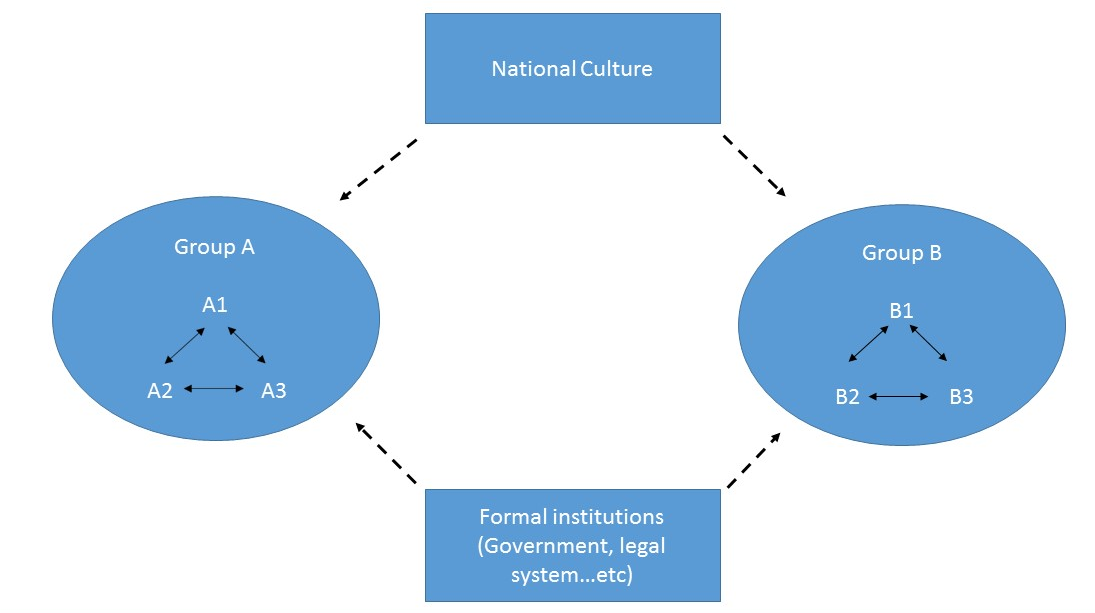 Figure 1: Conceptual model of Wasta from an institutional perspective.This model highlights the institutionalist focus on the influence of the macro environment, that is, national culture and the formal institutions of state, on Wasta. Groups A and B represent different social groups. These could be organisations, families, tribes or different social groups in which people identify with each other. As highlighted in the discussion above, there could be further combinations among these groups, as members of the same organisation are often members of the same family or tribe (Cuningham & Sarayrah, 1993; El- Said & Harrigan, 2009; Sidani & Thornberry, 2013). Institutionalists studying Wasta have focused on the relationships among the members of each group and how, through using Wasta to attain their goals, the groups react to external events and occurrences. These relationships are characterised by a high degree of trust and reciprocity among members (Sidani & Thornberry, 2013). When external events such as economic or political difficulties happen, and in the absence of strong formal institutions, these relationships and the bonds between these groups are strengthened, in part by excluding others (El- Said & Harrigan, 2009). Researchers of Wasta from the institutional perspective highlight how this situation persists until other, more efficient ways of gaining resources become available to the members of these groups (Sidani & Thornberry, 2013). This highlights the institutionalist focus on the macro view of the ‘group’ or the ‘Wasta network’, thereby exploring the dynamics of the network’s reaction to the external environment. It also highlights how these researchers view Wasta as an inefficient practice that will eventually be replaced by more efficient institutions, thus neglecting its embeddedness in culture. 6.2 Wasta from social networks and social capital perspectives Social capital, roughly defined as the value that exists in the connections between individuals, is directly related to social networks, as social capital exists in the structure of network relationships (Coleman, 1988, 1990; Putnam,1993; Burt, 2001; Lin, 2001; Li, 2007). It consists of aggregated resources linked to the possession of a durable network of mutual acquaintance and recognition (Bourdieu & Wacquant, 1992). Social capital researchers have mainly classified it according to two types. The first is bonding social capital, which flows in ‘strong ties’ between members of the same group or network and helps these members to ‘get by’ by providing them with strong support from members of the same network. The second is bridging social capital, which flows in ‘weak ties’ between members of different groups and help these individuals in ‘getting ahead’, as these ties bridge the gap between the two networks and help information pass over what Burt (1992) calls a ‘structural hole’ (Burt, 1992; Gittel & Vidal, 1998; Granovetter, 2005).Burt (2000, 2005) identified the role of an information broker, who is a member of one group or network but possesses a tie with a member or members of another group. These ties enable the broker to carry information from one network to another, across what are termed ‘structural holes’ between networks. These structural holes are the ‘vacuum’ between groups, where members do not have ties with each other. Brokerage is deemed most useful when the groups that are linked together are closed or relatively closed. This is because the broker provides new information and access to resources which were not available to members of the other group. This situation is also beneficial for the broker, as the possession of ties becomes valuable, particularly when few other brokers possess ties between the two groups (Burt, 2005). The broker will be in a powerful position where he or she can exchange the benefits needed by others for resources (Cullinan & Dundon, 2006), or can influence and control the other members of the network who require such benefits (Blau, 1964; Watson, 2002). The more closed the social networks are, the more powerful the broker becomes (Granovetter, 1973). 6.2.1 Wasta from a social capital and social networks perspective Wasta researchers from the social networks and social capital perspectives have focused on the relationships between the members of the networks (e.g. Sefiani et al., 2018; Albin Shaikh et al., 2019). Their focus has therefore been mainly on the micro (individual) level and how these relationships can bring benefits and drawbacks to those involved and the people around them (Tlaiss & Kauser, 2011; Bailey, 2012; Gold & Naufal, 2012; Fawzi & Almarshed, 2013; Aljbour et al., 2013; Berger et al., 2014). Wasta can be beneficial for individuals seeking employment, as mediating between parties through a Wasta intervention between the job seeker and an organisation can help a qualified individual to secure a job (Hutchings & Weir, 2006b). This benefit extends to organisations, which can use Wasta to secure qualified and loyal employees when certain skills are lacking (Mann, 2013, 2014). Wasta provision is associated with higher levels of need satisfaction and correspondingly lower levels of distress (Alwerthan, 2016; Alwerthan et al., 2017). However, Wasta can have negative aspects, both for its practitioners and for others. Wasta can give an unfair advantage to people who have it and can prevent those without it from gaining fair access to public bids or to jobs in public and private organisations (Loewe et al., 2008). Although some people may benefit from Wasta by using it to attain a job, they may also, because of using it, suffer from being viewed as inadequate and/or immoral by their peers and the wider society (Mohamed & Mohamad, 2011). In addition, there are also negative links between being on the receiving end of Wasta and psychological distress; those who have benefitted from Wasta in securing jobs show higher levels of psychological distress, explained in part by lower levels of autonomy, competence and relatedness to others (Alwerthan et al., 2017). In addition to extending our understanding of the benefits and drawbacks of using Wasta at the individual level, researchers exploring Wasta from the social capital perspective have also deepened our understanding of the types of Wasta relationships among individuals. In exploring social capital between East Bank and West Bank Jordanians, El- Said & Harrigan (2009) applied the concept of bonding and bridging social capital to Wasta, so highlighting how the bonding social capital type of Wasta used among Palestinian Jordanians helped them to ‘get by’ in difficult economic and social times; while bridging social capital, the type of Wasta used between East Bank Jordanians and Palestinian Jordanians, helped the later ‘get ahead’ using these weak ties. The social capital lens also helps in understanding the role of the individual acting as a Wasta broker (or Waseet) between the parties requesting and providing Wasta favours. Indeed, Burt’s (2000, 2005) exploration of the role of the information broker is reflected in the role in the Wasta process of the Waseet, who can benefit from the network by mediating between parties and gaining different forms of capital (financial, social or human) for their own use. Indeed, Al-Ramahi (2008) and Berger et al., (2004) highlight how acting as a Waseet can bring pride and respect (forms of human capital) to the Waseet, who will thus acquire good standing (or Sumah), which in turn cultivates further access to Wasta. Moreover, a Waseet may continue to be respected even (or perhaps especially) if she/he does not appear to have benefited from a negotiated outcome in which their role has been significant (Cunningham & Saryarah, 1993). It can be therefore be deduced that the power of a Waseet may be latent and thus less easily quantified.6.2.2 A conceptual model for Wasta from a social capital perspectiveBased on previous researchers who adopted social networks and social capital as lenses through which to view Wasta, we developed the model shown in Figure 2, which depicts Wasta from the social networks and social capital perspectives. 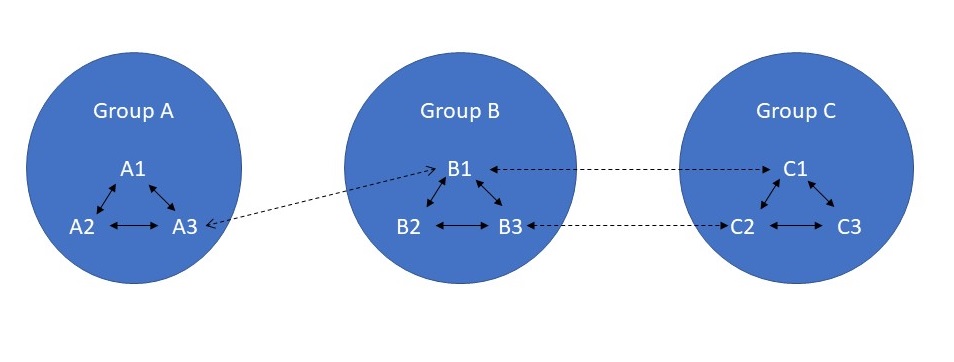 Figure 2: Wasta from a social networks and social capital perspectives.This model reflects the focus on the individual level of Wasta and the movement of social capital in the relations within and between groups. Each circle highlights the different bonding groups, such as families or tribes. The arrows show connections among individuals inside the groups; these are characterised by strong relationships, typical of bonding social capital. The dashed arrows between the circles represent the weaker ties between members of different groups. These ties contain bridging social capital, which is likely to present new and unique information. As such, group members A3, B1, B3, C1 and C2 are information brokers who can act as Waseet not only to members of their own group, but to members of different groups, so gaining access to more capital and Wasta themselves. A point often neglected by Wasta researchers is that this process is not always straightforward, where one Waseet mediates between two individuals (as in the case of B1 mediating between C1 and A3) (Cuningham & Sarayrah, 1993); in fact, the process can have several Waseets connected through both bonding and bridging social capital (as in the case when A2 wants a favour from C3 using B1 and C1 as mediators). It is worth noting that this ‘complex’ Wasta means that the individual requesting the favour has several routes that he/she could utilise and that often several ‘routes’ could be used simultaneously (Cunningham & Sarayrah, 1993).Discussion The arguments presented above highlight the added depth offered by viewing Wasta through each theoretical lens. However, using a single theory to explore such a phenomenon can be argued to have resulted in a simplistic view. We suggest that Wasta is a more complex process than the literature often recognises. Viewing Wasta from the institutional perspective helps in understanding this practice at the macro level and its importance where informal institutions are necessary, or are culturally and economically preferred to the use of formal institutions (El-Said & Harrigan, 2009). Institutional research also highlights that reliance on Wasta for attaining and distributing resources comes with the risks of rent-seeking and the creation of concentrated power pockets in society (ibid.). On an organisational level, Wasta can lead to a lack of organisational productivity, a lack of diversity, and increased inequality (Loewe et al., 2008). However, this line of research can be criticised for focusing on the negative outcomes of Wasta us and would benefit from a more balanced approach. The social networks and social capital lenses help us to understand the micro level of Wasta among the members of the same and different groups. Using the bonding and bridging social capital dichotomy, we suggest that, similar to the way in which Chen et al., (2013) differentiates Guanxi into different levels, the process of Wasta can be divided into different levels. Chen et al., (2013) distinguish Shengren Guanxi (Guanxi with a stranger); Shuren Guanxi (Guanxi with a known person); and Qinren Guanxi (Guanxi with family members or strongly connected persons). We propose, for Wasta: bonding social capital Wasta (used as bonding social capital in ties between members of close-knit groups such as family or tribe members) and bridging social capital Wasta (Wasta used in weaker bridging ties among members of different groups such as friends). Moreover, a combination of these strong and weak ties could be used in the same Wasta request using different information brokers (Waseets). These forms of Wasta capital are exchanged between the different actors: the individual requesting Wasta, the intermediate (or information broker/Waseet) and the person granting Wasta. It is suggested that, similar to Guanxi, the tie or bond and the level of trust and commitment increase as the Wasta moves to the next level (Fu, Tsui, & Dess, 2006). Qi (2013) names this the Reinforcement Effect. It is important to note, however, that the type of tie used does not imply a particular outcome, negative or positive: rather, this depends on other, complex inputs into the process, for example, the qualification or fit of a candidate with the job when Wasta is used in employee selection, or the circumstances and motives for accepting a Wasta request (see Ali, 2016, for a detailed exploration of this issue). Based on this understanding of Wasta through both the institutional and social capital lenses, Figure 3 presents a holistic conceptual model of Wasta. 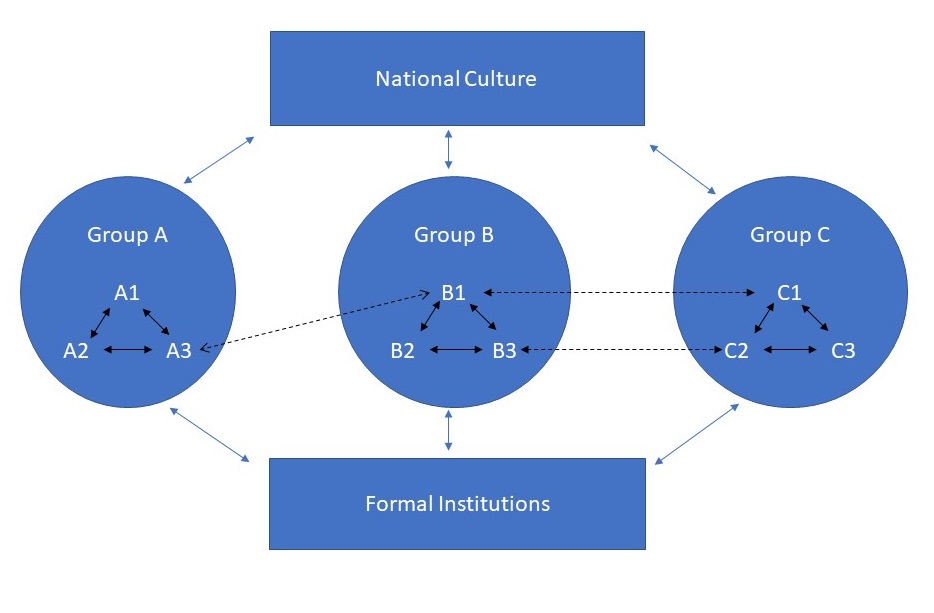 Figure 3: A holistic model of Wasta.This paper contributes to our comprehension in three ways. It helps in understanding Wasta on both the micro- and macro-levels, and provides a holistic view of this practice that bridges the micro–macro divide.7.1 Contribution to understanding Wasta on the micro-levelAt the micro-level, that is, social networks and social capital views, the model advances our understanding of this practice by highlighting the complex nature of internal relationships in Wasta networks and the social capital that flows through them. The model highlights that Wasta can require the mobilisation of both bonding social capital between members of the same group (such as in the tie between C1 and C3); bridging social capital between members of different groups (such as in the tie between B1 and C1); or a combination of both (such as in the ties between A3 and C1, which could take several possible routes). In doing so, it also sheds light on the role of the Waseet as an information broker, thus highlighting that the social capital to which the operation of Wasta adds is an asset that benefits not only the receiving party, but also the other parties involved in granting and facilitating it, and it thus becomes a network asset. Future researchers exploring Wasta from the social networks and social capital perspectives could build on this by investigating the complex interactions in Wasta requests that mobilise both bonding and bridging social capital. Deeper exploration of the role of the Waseet in the Wasta process is also necessary, and the final section of this paper suggests specific avenues for research on this issue. 7.2 Contribution to understanding Wasta on the macro levelThe model links the complex relations revealed by exploring Wasta on the micro level to the macro-institutional level, which reflects Wasta as a product of informal institutions such as tribes that interact dynamically with the external social, political and economic environment and the formal institutions. Our exploration of Wasta from an institutional perspective responds to the simplistic, frequently negative, view often adopted by institutionalists studying Wasta that it is an unethical practice, reflective of cronyism or corruption, that will eventually be replaced by more efficient practices as institutions evolve. In doing so, this paper contributes to our understanding of social networks not only as informal institutions that replace inefficient or ineffective social institutions, but also as social structures that are pragmatically necessary and sometimes preferred to formal ways of governing and distributing resources.Such dilemmas may appear readily soluble to the theorist bound in a framework of rational economic action and competitive frameworks of market and state action. By reflecting the network aspect of Wasta, the discussion and resulting model help us to understand that Wasta is a practice that, while it may have negative outcomes for its practitioners and the wider society in some instances, is pragmatically needed in a market in which formal institutions are weakened and which is a tumult of bargains rather than a structure of definitely preferable outcomes. Future researchers of Wasta who take an institutional perspective are encouraged to build on the ethos of this paper by adopting an emic and indigenous view of Wasta. We urge them to take into consideration the instrumental (economic) and sentimental (social) logics of Wasta practitioners and the societies where it prevails. This will allow us to move away from the simple view, held by many institutionalist researchers, of the practice as favouritism, cronyism and corruption, while still maintaining a balance with the views of many social networks and social capital researchers, who often neglect the ‘dark side’ of this practice and the complex mixture of bonding and bridging social ties involved in some Wasta transactions. Avenues of research could include exploring how the instrumental (economic) and sentimental (social) logics behind Wasta are achieved and maintained within and between networks. Another question to explore is, how do the Wasta process dynamics change with the development of the different societies and the micro and macro environments in which this practice prevails? 7.3 Contribution to the holistic view of WastaIn combining the different views of Wasta provided by researchers adopting the institutional, social capital and social networks theories, the model’s major contribution is in bridging the micro–macro divide in viewing Watsa, so helping us to understand Wasta as including the network itself; the ties between members inside it; and the capital that resides in and moves through these ties. Through understanding Wasta as a whole, we can better understand the dynamic relationship between the network and the outside macro environment and how the ‘type’ and ‘intensity’ of ties influence and are influenced by the macro environment. Through this linkage, the model highlights how Wasta ties and their use are strengthened where formal institutions are weak and where it is ‘logical’ or ‘economic’ to use Wasta rather than to rely on inefficient or ineffective formal processes and institutions, or when social divisions make access to these difficult (Cuningham & Sarayrah, 1993; El- Said & Harrigan, 2009; Sidani & Thornberry, 2013). Moreover, the type of Wasta ties predominantly used is dependent on the particular macro-environment (bonding Wasta, used to ‘get by’, is more prevalent in harsh economic times, while bridging Wasta, used to ‘get ahead’, is more prevalent in good political and economic times) (El- Said & Harrigan, 2009). Through bridging the micro–macro divide, this model also helps us to understand the outcomes of Wasta in a more holistic way. For individuals, Wasta can provide a form of benefit (capital) for the different stakeholders in the network (the individual requesting Wasta, those acting as Waseet(s) and the individual providing it) (Berger et al., 2004). However, these benefits might come at a price, as Wasta may also have negative consequences for the individual using it, such as causing psychological distress (Alwerthan et al., 2017) or being viewed as unqualified by others when used to attain employment (Mohamad & Mohamad, 2011). Moreover, using Wasta has negative impacts on other individuals at the micro level, such as missing out on opportunities for benefits because other people have used Wasta to get them (Cuningham & Sarayrah, 1993) and providing Waseets with rent-seeking possibilities (Loewe et al., 2008). Wasta’s use by individuals can also impact the wider group and society, including by reducing organisational productivity, decreasing diversity and increasing inequality in organisations and society, thus leading to the reinforcement of power pockets for particular established groups (Loewe et al., 2008). However, Wasta’s outcomes for society are not solely negative, as the ability to cultivate trust through the practice of Wasta has benefits at the macro level. For instance, in the business context, trust generated by the reinforcing nature of Wasta can lead to cohesive work environments, increased levels of trust between employers and employees, reduced levels of absenteeism and employee turnover, and the ability to mobilise employees’ connections to attain new, loyal employees (Cuningham & Sarayrah, 1993; Loewe et al., 2008; Alwerthan et al., 2017). Future researchers of Wasta might want to explore the interlinks between the benefits of Wasta to its practitioners and its drawbacks for them and other stakeholders.The benefits of our model in explaining the dynamic relationship between the actors involved in Wasta (the individual requesting it, the Waseet and the individual granting it) and the network and external environment go beyond this topic to respond to the call to address what is described as a ‘pervasive problem’ in the social sciences – the so-called ‘micro-to-macro problem’. This concerns our capacity to explain the relationships between the constitutive elements of social systems (people) and emergent phenomena resulting from their interaction (such as organisations, societies and economies) (Goldspink & Kay, 2004; Kuhn, 2012). Followers of this line of thought highlight that, without the capacity to explain this relationship, there is, in effect, no substantive theory of sociality (Goldspink & Kay, 2004), thus reinforcing the need to look at Wasta in a holistic way. 8 Suggestions for practitioners The findings can be used to help practitioners, particularly those who are unfamiliar with the culture of the countries of the Arab Middle East, to operate successfully in the context of Wasta. We provide three recommendations.First, the review of the literature on Wasta demonstrates that this practice essentially operates in a context of complexity, diversity and a multiplicity of potential strategies. In these conditions, Wasta offers an open-ended approach to organisational and business dilemmas in which the opportunity for the co-evolution of acceptable outcomes is often of greater significance than the achievement of a perfect solution. In the countries of the Arab Middle East (and perhaps more generally, if comparative research confirms this), practitioners rarely encounter framing expectations such as those implied by rational actor frameworks. The only certainty is uncertainty, and it may turn out that there is no better outcome than one that proves to be temporarily acceptable to the main actors. The market is a tumult of bargains rather than a structure of definitely preferable outcomes. In these conditions, the pejorative labelling discourse using notions of ‘cronyism’ or ‘corruption’ adds little to our understanding of the processes supporting viable actions and supportable outcomes. ‘Outsiders’ who wish to operate in these societies have to approach Wasta pragmatically, being open to participating in the exchange of favours and the development of their own Wasta networks, while remaining cautious of crossing any ethical or legal boundaries. Second, it is important to realise that the social capital to which the operation of Wasta adds is an asset that is not valuable until it is triggered through social action, and exists as much in its latency as in any exact present exchange value. Actors who wish to use their Wasta connections must be active in doing so, and they should also avoid the quid pro quo mentality as Wasta networks take time to develop and the ‘return’ is not always in the same type of capital. It is worth remembering that, in order to develop Wasta, an individual will need to act as a Waseet in several instances in order to become part of a Wasta network. Third, as Wasta networks are in practice never closed, but are continuously evolving, giving off soft signals rather than generating definite and predictable quantities, they represent a potential for organisational and individual learning. It takes time to develop Wasta networks, to be able to identify who can act as a Waseet in different situations and to understand how to create a strategy for and structure a Wasta ‘transaction’. 9 Limitations and suggested future research The main limitation of this paper lies in the fact that it had to build on scarce high-quality theoretical research on Wasta, with few primary studies comparing Wasta in the different countries of the Arab Middle East. As stated earlier, much of the extant literature on Wasta has framed the research agenda according to mono-theoretical lenses consisting mainly of the institutional, social networks and social capital theories. In response to the limitations of previous research, future researchers of Wasta could build their research on the holistic model developed here that encompasses the micro and macro aspects of Wasta networks. This is consistent with calls to bridge the micro–macro divide in management research. It also ensures capturing the complexity of the Wasta process, which aligns with the call of this special issue of Management and Organization Review to take a holistic and more inclusive view of informal networks.We suggest that research can further explore the ‘black box’ of Wasta interactions between the party requesting Wasta, the Waseet(s) and the party granting Wasta. This recommendation also springs from the fact that there is little empirical knowledge about the different instrumental and sentimental motivations of the Waseet to intermediate in the Wasta process; how these decisions to intermediate are taken; the ways in which the Waseet(s) navigate the requests within the complex bridging and bonding ties in and between networks; or the ways in which the Waseet ‘operationalises’ the capital gained by granting Wasta requests to create a network asset. Specific avenues of research include exploring questions such as: what motivates an individual to be a Waseet in the Wasta process? How do Waseets assess the decision to act as such, and how do they go about connecting to the different Wasta parties within and between complex networks? How do Waseets assess the capital attained through granting Wasta requests? And how can this capital be mobilised through the different complex networks? In exploring these questions researchers should take into consideration how these interactions are impacted by the macro social, political and economic environment. We suggest that in-depth case qualitative studies will be particularly beneficial for these purposes.ReferencesAbalkhail,J. H., & Allan, B. 2016*. Wasta and women’s careers in the Arab Gulf States. Gender in Management: An International Journal, 31(3): 162-180.Akhunjonov, U., & Obrenovic, B. 2016*. Building of Social Capital among Workers in Project Teams and Its Effect on Knowledge Sharing: a Saudi Arabia's Cultural Context. International Journal of Innovation and Economics Development, 1(7): 33-40.Albin Shaikh, H., Purchase, S., & Brush, G. 2019*. Arabic business relationship characteristics: a social capital perspective, Journal of Business & Industrial Marketing. 34(2): 412-425.Aldossari, M., & Robertson, M. 2015*. The role of wasta in repatriates’ perceptions of a breach to the psychological contract: A Saudi Arabian case study. International Journal of Human Resource Management, 27(16): 1854-1873.Aljbour, R. H., Hanson, R.J., & El-Shalkamy, M.M. 2013*. Cultural Training Impact on Non-Arab Leaders’ Network Performance in Arab Markets. Middle East Journal of Management, 1(1): 3-27.Aljbour, R. H., & Hanson, R.J. 2015*. Task complexity and non-Arab expatriates' wasta performance in Arab markets. Middle East Journal of Management, 2(1): 1-19. Ali, S., Raiden, A., & Kirk, S. 2013*. Wasta in The Jordanian Culture: A Study In The Banking Sector. International Journal of Innovations in Business, 2 (6): 529-550. Ali, S. 2016. Social Capital in Jordan: The Impact of Wasta on Employee Selection in Banks Operating in Jordan. PhD thesis, Nottingham Trent UniversityAl-Ramahi, A. 2008*. Wasta in Jordan: A Distinct Feature of (and Benefit for) Middle Eastern Society. Arab Law Quarterly, 22 (1): 35-62.Al-Salem, A. and Speece, M. 2017*. Women in leadership in Kuwait: a research agenda. Gender in Management, 32(2): 141-162.Alwerthan, T. A. 2016*. Investigating Favoritism from a Psychological Lens. The Journal of Values-Based Leadership, 9 (2): 1-10.Alwerthan, T., Swanson, D., & Rogge, R. 2017*. It's better to give than to receive: Psychological need satisfaction mediating links between wasta (favouritism) and individuals' psychological distress. International Journal of Psychology, 53(1): 11-20. Bachkirov, A. 2019*. Towards a better understanding of organizational buying behavior across cultures: empirical evidence from the Arabian Gulf. Journal of Business and Industrial Marketing, 34(7): 1521-1532.Bailey, D.C. 2012*. Women and Wasta: the Use of Focus Groups for Understanding Social Capital and Middle Eastern Women. The Qualitative Report, 17 (65): 1-18.Baranik, L., Gorman, B., & Wales, W. 2018*. What Makes Muslim Women Entrepreneurs Successful? A Field Study Examining Religiosity and Social Capital in Tunisia. Sex Roles, 78.208-219. Barnett, A., Yandle, B., & Naufal, G. 2013*. Regulation, trust and cronyism in Middle Eastern societies: the simple economics of “wasta”: The Journal of Socio-Economics, 44: 41-46. Berger, R., Silbiger, A., Herstein, R., & Barnes, B. 2014*. Analyzing Business-to-Business Relationships in an Arab Context. Journal of World Business, 50(3): 454-464.Berger, R., & Herstein, R. 2017*. Marketing to the Arab World. International Journal of Conceptions on Management and Social Sciences, 5(1): 7-10.Berger, R., Herstein, R., McCarthy, D., & Puffer, S. 2019*. Doing favors in the Arab world, International Journal of Emerging Markets, 14(5): 916-943.Blau, P.M. 1964. Exchange, Power and Social Life. New York: Wiley.Bourdieu, P., & Wacquant, L. 1992. Réponses. Pour une anthropologie réflexive. Paris: Éditions du Seuil.Brahms, K. S., & Schmitt, M. 2017*. “It’s All About Something We Call Wasta”: A Motivated Moralization Approach to Favoritism in the Jordanian Workplace. Social Justice Research, 30: 145-170.Brandstaetter, T. 2011*. Informal institutions, personalism and organisational behaviour in the Arab world and China (Wasta and Guanxi). Journal of Regional Development, 3(1): 70–82.Buehler, M. 2016*. Do You Have "Connections" at the Courthouse? An Original Survey on Informal Influence and Judicial Rulings in Morocco. Political Research Quarterly, 69(4): 760-772. Burt, R. 1992. Structural Holes: The Social Structure of Competition. Cambridge, MA: Harvard University Press.Burt, R. S. 2000. The Network Structure of Social Capital. Research In Organizational Behaviour, 22: 345–423. Burt, R. S. 2001. Structural Holes versus Network Closure as Social Capital. In: N. Lin, K. Cook and R. S. Burt (eds.). Social Capital, Theory and Research. London: Aldine Transaction 2001: 31-57.Burt, R. S. 2005. Brokerage & Closure: An Introduction to Social Capital. New York: Oxford University Press. Chen, J. 2016. Internationalization of Chinese Firms: What Role Does Guanxi Play for Overcoming Their Liability of Outsidership in Developed Markets?. Thunderbird International Business Review, 59(3): 367-383. Ciftci, S., & Bernick, E. M. 2015*. Utilitarian and modern: clientelism, citizen empowerment, and civic engagement in the Arab world. Democratization, 22(7): 1161-1182.Chen, C. C., Chen, X. P., & Huang, S. 2013. Chinese guanxi: An integrative review and new directions for future research. Management and Organization Review, 9(1): 167–207.Cho, Y., & Egan, T. 2009. Action learning research: a systematic review and conceptual framework. Human Resource Development Review, 8(4): 431-462.Coleman, J. 1988. Social Capital in the Creation of Human Capital. American Journal of Sociology, 94: 95-120.Coleman, J. 1990. Foundations of Social Theory. London: Harvard University Press.Cullinane, N, & Dundon, T. 2006. The Psychological Contract: A Critical Review. International Journal of Management Reviews, 8 (2): 113-129. Cunningham, R. B., & Sarayrah, Y.K. 1993*. Wasta: The Hidden Force in Middle Eastern Society. Westport, Connecticut: Praegar.Cunningham, R. B., & Sarayrah, Y. K. 1994*. Taming wasta to achieve development. Arab Studies Quarterly. 16(3): 29-41.De Waal, A., & Frijns , M. 2016*. The influence of the UAE context on management practice in UAE business. International Journal of Islamic and Middle Eastern Finance and Management, 9(2): 236 – 253.El-Said, H., & Harrigan, J. 2009*. You reap what you plant: Social networks in the Arab world—the Hashemite Kingdom of Jordan, World Development, 37(7): 1235–1249.Egan, M., & Tabar, P. 2016*. Bourdieu in Beirut: Wasta, the State and Social Reproduction in Lebanon. Middle East Critique, 25(3): 249-270.Fawzi, N., & Almarshed, S. 2013*. HRM Context: Saudi Culture, "Wasta" and Employee Recruitment Post-Positivist Methodological Approach, The Case of Saudi Arabia. Journal of Human Resources Management and Labor Studies, 1 (2): 25-38.Fidler, C. S., Kannan., R. K., & Rogerson, S. 2011*. Barriers to e-Government Implementation in Jordan: The Role of Wasta. International Journal of Technology and Human Interaction. 7(2): 9-20. Fu, P. P., Tsui , A. S., & Dess, G. G. 2006. The dynamics of guanxi in Chinese high-tech firms: Implications for knowledge management and decision making. Management International Review. 46: 277 – 305.Fukuyama, F. 1996. Trust: The social virtues and the creation of prosperity. New York: The Free Press.Gittell, R., & Vidal, A. 1998. Community Organising: Building Social Capital as a Development Strategy. Thousand Oaks CA: Sage Publications.Gold, D., & Naufal, G. 2012*. Wasta: The Other Invisible Hand. A Case Study of University Students in the Gulf. Journal of Arabian Studies: Arabia, the Gulf, and the Red Sea, 2 (1): 59-73. Goldspink, C., & Kay, R. 2004. Bridging the micro–macro divide: A new basis for social science. Human Relations. 57(5): 597-618.Granovetter, M. 1973. The Strength of Weak Ties. American Journal of Sociology, 78 (6): 1360-1380.Granovetter, M. 2005. The Impact of Social Structure on Economic Outcomes. Journal of Economic Perspectives, 19 (1): 33–50.Greenwood, R., Oliver, C, Sahlin, K., & Suddaby, R. 2008. The Sage handbook of organizational institutionalism. London: Sage Publications.Harbi, S. A., Thursfield, D., & Bright, D. 2017*. Culture, Wasta and perceptions of performance appraisal in Saudi Arabia. The International Journal of Human Resource Management, 28(19): 2792-2810.Hawkins T. G., Randall, W. S., Coyne, A. V., & Baitalmal, M. H. 2014*. Sustainable integrity: how reverse auctions can benefit suppliers in emerging markets. Supply Chain Management, 19(2): 126-141.Herreros, F., & Criado, H. 2008. The state and the development of social trust. International Political Science Review, 29(1): 53-71.Horak, S. 2014. Antecedents and characteristics of informal relation-based networks in Korea: Yongo, yonjul and inmaek. Asia Pacific Business Review, 20(1): 78–108.Horak, S., & Klein, A. 2016. Persistence of informal social networks in East Asia: Evidence from South Korea. Asia Pacific Journal of Management, 33(3): 673–694.Horak, S., & Taube, M. 2016. Same but different? Similarities and fundamental differences of informal social networks in China (guanxi) and Korea (yongo). Asia Pacific Journal of Management, 33(3): 595–616.Houjer, R. 2016*. Cultural relational antecedent of trust: wasta in the United Arab Emirates. International Journal of Islamic Marketing and Branding. 1(4): 341-355.Hutchings, K., & Weir, D. 2006a*. Guanxi and Wasta: A Comparison. Thunderbird International Business Review, 48 (1): 141-156.Hutchings, K., & Weir, D. 2006b*. Understanding Networking in China and the Arab World. Journal of European Industrial Training, 30 (4): 272-290.Hyndman-Rizk, N. 2014*. Migration, Wasta and Big Business Success: The Paradox of Capital Accumulation in Sydney’s Hadchiti Lebanese Community. Labour and Management in Development Journal, 15(1): 1-23.Iles, P., Almhodie, A., & Baruch, Y. 2012*. Managing HR in the Middle East: Challenges in the Public Sector. Public Personnel Management, 41(3): 465-492.Jenio, F. Z. 2018*. W is for Wasta: A Grounded Theory for the Relationship Between Language and Culture. Arabic Language, Literature and Culture, 3(1): 1-8.Khakhar, P., & Rammal, H. G. 2013*. Culture and business networks: International business negotiations with Arab managers. International Business Review. 22(3): 578-590Kuhn, T. 2012. Negotiating the micro–macro divide: Thought leadership from organizational communication for theorizing organization. Management Communication Quarterly, 26(4): 543-584.Kilani, M., Al Junidi, R., & Al Riziq. R. 2015*. The role that Nepotism (Wasta) plays in conflict and conflict management within groups in private organizations in Jordan and MENA region. Middle East Journal of Business, 10(3): 59-69Kostova, T., Roth, K., & Dacin, M. T. 2008. Institutional theory in the study of multinational corporations: A critique and new directions. Academy of Management Review, 33(4): 994 –1006Ledeneva, A. V. 2006. How Russia really works: The informal practices that shaped post Soviet politics and business. Ithaca: Cornell University Press. Ledeneva, A. 2018. The Global Encyclopaedia of Informality, 1(2). London: UCL PressLi, P. P. 2007. Social tie, social capital, and social behavior: Toward an integrative model of informal exchange. Asia Pacific Journal of Management, 24(2): 227–246.Li, P., Zhou, S., Zhou, A., & Yang, Z. 2019. Reconceptualizing and Redirecting Research on Guanxi: ‘Guan-Xi’ Interaction to Form a Multicolored Chinese Knot. Management and Organization Review, 15(3): 643-677.Lin, N. 2001. Social Capital: A Theory of Social Structure and Action. Cambridge: Cambridge University Press.Loewe, M., Blume, J., & Speer, J. 2008*. How Favouritism Affects the Business Climate: Empirical Evidence from Jordan. Middle East Journal. 62 (2): 259-276.Makhoul, J., & Harrison, L. 2002*. Development perspectives: Views from rural Lebanon. Development in Practice. 12(5): 613-624.Makhoul, J., & Harrison, L. 2004*. Intercessory Wasta and village development in Lebanon: Arab Studies Quarterly. 26(3): 25-41.Mann, L. 2013*. We do our bit in our own space’: DAL Group and the development of a curiously Sudanese enclave economy. Journal of Modern African Studies. 51(2): 279-303.Mann, L. 2014*. Wasta! The long-term implications of education expansion and economic liberalisation on politics in Sudan. Review of African Political Economy, 41(142): 561-578.Megheirkouni, M., & Weir, D. 2019*. Insights into informal practices of sport leadership in the middle east: the impact of positive and negative wasta. International Journal of Sport Policy and Politics, 11(4): 639-656.Metcalfe, B. 2007*. Gender and Human Resource Management in the Middle East. International Journal of Human Resource Management, 18 (1): 54–74.Mohamed, A., & Mohamed, S. 2011*. The Effect of Wasta on Perceived Competence and Morality in Egypt. Journal of Cross Cultural Management, 18 (4): 412-425.Onoshchenko, O., & Williams, C. 2013. Paying for Favours: Evaluating the Role of Blat in Post-Soviet Ukraine. Journal of Contemporary Central and Eastern Europe, 21(2-3): 529-277.
Onoshchenko, O., & Williams, C. C. 2014. Evaluating the role of blat in finding graduate employment in post-Soviet Ukraine: The “dark side” of job recruitment?. Employee Relations.36(3): 254-265. Putnam, R. 1995. Bowling Alone: America’s Declining Social Capital. Journal of Democracy, 6 (1): 65-78.Rouibah, K., & Al-Hassan, A. 2019*. Continuous Intention of Entry-Level MIS Professionals to Stay Working in the MIS Field: The Effect of Wasta and Skill-Job Fit. Journal of Global Information Management. 27(2): 1-23. Qi, X. 2013. Guanxi, social capital theory and beyond: Toward a globalized social science. British Journal of Sociology, 64(2): 308–324.Sabri, C., & Bernick, M. 2014*. Utilitarian and Modern: Clientisim, Citizen Empowerment, and Civic Engagement in the Arab World. Democratisation, 22(7): 1161-1182.Sapsford, R., Tsourapas, G., Abbott, P., & Teti, A. 2019*. Corruption, Trust, Inclusion and Cohesion in North Africa and the Middle East. Applied Research Quality Life. 14: 1–21 Sato, Y. 2010. Are Asian sociologies possible? Universalism versus particularism. In M. Burawoy, M. Chang, & M. F. Hsieh (Eds.), Facing an unequal world: Challenges for a global sociology, 2/ 192–200. Taipei: Institute of Sociology, Academia Sinica, and Council of National Associations of International Sociological Association.Sefiani, Y., Davies, B. J., Bown, R., & Kite, N. 2018*. Performance of SMEs in Tangier: the interface of networking and 'wasta'. EuroMed Journal of Business. 13(1): 20-43.Sfier, E. K. 2019*. Wasta, the Impact of Preferment on Organizational Culture and Human Resource Management. International Journal of Applied Management Theory and Research. 1(1): 16-32.Sidani, Y., & Thornberry, J. 2013*. Nepotism in the Arab World: An Institutional Theory Perspective. Business Ethics Quarterly. 23(1): 69-96.Smith, P.B., Huang, H. J., Harb, C., & Torres, C. 2012b*. How Distinctive Are Indigenous Ways of Achieving Influence? A Comparative Study of Guanxi, Wasta, Jeitinho, and “Pulling Strings”. Journal of Cross-Cultural Psychology. 34(1): 135-150. Smith, P. B., Torres, C., Leong, C. H., Budhwar, P., Achoui, M., & Lebedeva, N. 2012a*. Are indigenous approaches to achieving influence in business organizations distinctive? A comparative study of guanxi, wasta, jeitinho, svyazi and pulling strings, The International Journal of Human Resource Management. 23(2): 333-348.Stevens, M. R. 2016*. The collapse of social networks among Syrian refugees in urban Jordan. Contemporary Levant, 1(1): 51-63.Syed, J., Ali, F., & Hennekam, S. 2013*. Gender equality in employment in Saudi Arabia: a relational perspective. Career Development International. 23(2): 163-177.Tajfel, H. 1981. Human groups and social categories: Studies in social psychology. Cambridge, England: Cambridge University Press.Tajfel, H., & Turner, J. C. 1985. The social identity theory of intergroup behaviour. In Worchel, S. and Austin. W. G. (Eds.), Psychology of intergroup relations (2nd ed). Chicago: Nelson-Hall: 7-24.Talib, A. A. 2017*. WASTA: The Good, The Bad and The Ugly. Middle East Journal of Business. 12(2): 3-9.Tlaiss, H., & Kauser, S. 2010*. Perceived organizational barriers to women's career advancement in Lebanon. Gender in Management, 25(6): 462-496.Tlaiss, H., &  Kauser, S. 2011*. The importance of wasta in the career success of Middle Eastern managers. Journal of European Industrial Training, 35(5): 467-486.Tucker, L. R., & Bucton-Tucker, R. 2014a*. A theoretical approach to the study of Wasta. Middle East Journal of Management. 1(4): 362–382. Tucker, L. R., & Bucton-Tucker, R. 2014b*. The use of Vignettes to measure the dynamics of Wasta. International Journal of Arts and Sciences, 7(3): 485-497. Tsui, A. S. 2004. Contributing to global management knowledge: A case for high quality indigenous research. Asia Pacific Journal of Management, 21(4): 491–513. Turner, J. C. 1987. Rediscovering the social group: A self-categorization theory. New York: Basil Blackwell.Velez-Calle, A., Robledo-Ardila, C., & Rodriguez-Rios, J. D. 2015*. On the influence of interpersonal relations on business practices in Latin America: A comparison with the Chinese guanxi and the Arab wasta. Thunderbird International Business Review, 57(4): 281 – 293.Watson, T. J. 2002. Organising and Managing Work. Organisational, Managerial and Strategic Behaviour in Theory and Practice. 2nd Ed. London: Pearson.Weir, D. T. H. 2000. Management in the Arab World. In M. Warner (Ed.), Management in emerging countries: Regional Encyclopaedia of Business and Management. London: Business Press/Thomson Learning Weir, D., & Hutchings, K. 2015*. Cultural Embeddedness and Contextual Constraints: Knowledge Sharing in Chinese and Arab Cultures. Knowledge and Process Management, 12(2): 89–98.Williams, C. C., & Yang, J. 2017. Evaluating the use of personal networks to circumvent formal processes: A case study of vruzki in Bulgaria. South East European Journal of Economics and Business. 12(1): 57-67.Xin, K. R., & Pearce, J. L. 1996. Guanxi: Connections as substitutes for formal institutional support. The Academy of Management Journal, 39(6): 1641-58.Time periodNumber of articlesPercent1994-199912%2000-200535%2006-20111117%2012-20173657%2017-20191219%JournalNumber of papersAuthorsThe International Journal of Human Resource Management4Metcalfe (2007); Smith et al. (2012a); Aldossari & Robertson (2015); Harbi, Thursfield, & Bright (2017)Gender in Management3Tlaiss & Kauser (2010); Abalkhail & Allan (2015); Al-Salem & Speece (2017)Middle East Journal of Management3Aljbour, Hanson, & El-Shalkamy (2013); Tucker & Buckton-Tucker (2014a); Aljbour & Hanson (2015)Arab Studies Quarterly2Cunningham & Sarayrah (1994); Makhoul & Harrison (2004)Journal of European Industrial Training2Hutchings & Weir (2006b); Tlaiss & Kauser (2011)Thunderbird International Business Review2Hutchings & Weir (2006a); Velez-Calle et al. (2015)Middle East Journal of Business2Kilani, Junidi, & Al Riziq. (2015); Talib (2017)Country of data collection/focusNumber of studiesAuthorsJordan8Cunningham & Sarayrah (1994); Al-Ramahi (2008); Loewe, Blume, & Speer (2008); El-Said & Harrigan (2009); Fidler (2011); Ali, Raiden, & Kirk. (2013); Kilani et al. (2015); Brahms & Schmitt (2017)Multiple locations8Tlaiss & Kauser (2011); Smith et al. (2012a); Smith et al. (2012b); Gold & Naufal (2012); Berger et al. (2014); Abalkhail & Allan (2015); Ciftci & Bernick (2015); Sapsford, g, Abbott, & Teti, (2019)Saudi Arabia8Fawzi & Almarshed (2013); Aldossari & Robertson (2015); Akhunjonov & Obrenovic (2016); Alwerthan, Swanson, & Rogge. (2017); Harbi et al. (2017); Syed, Ali, & Hennekam, (2018); Alreshoodi (2018); Albin Shaikh, Purchase, & Brush (2019)Lebanon6Makhoul & Harrison (2002); Makhoul & Harrison (2004); Tlaiss & Kauser (2010); Khakhar & Rammal (2013); Egan & Tabar (2016); Sfier (2019)UAE6Bailey (2012); Aljbour et al. (2013); Aljbour & Hanson (2015); De Waal & Frijns (2016); Houjer (2016); Jenio (2018)Kuwait3Hawkins, Randall, Coyne, & Baitalmal (2014); Al-Salem & Speece (2017); Rouiban & Al-Hassan (2019) Morocco 2Buehler (2016); Sefiani, Davies, Bown, & Kite (2018) Palestine2Berger & Herstein (2017); Berger, Herstein, McCarthy, & Puffer (2019)Sudan2Mann (2013); Mann (2014)Bahrain1Metcalfe (2007)Egypt1Mohamed & Mohamad (2011)Oman 1Bachkirov (2019)Tunisia1Baranik (2018); Sydney Hadchit community1Hyndman-Rizk (2014)ThemeAuthor(s)MethodsResearch ThemeInstitutional theoryCunningham & Sarayrah (1993)QualitativeExplores Wasta from arena theory and rational choice theory in JordanInstitutional theoryHutchings & Weir (2006a)Conceptual Compares Guanxi and Wasta Institutional theoryAl-Ramahi (2008)ConceptualExplores Wasta’s use as a method of arbitration between conflicting parties Institutional theoryLoewe et al. (2008)Mixed methodsIdentifies the reasons for widespread favouritism (Wasta) in Jordan and its positive and negative impacts, and produces several recommendations on how to combat itInstitutional theorySmith et al. (2012a)QuantitativeInvestigates the cultural specificity of Guanxi, Wasta, and Jeitinho, arguing they are culture-related rather than culture-boundInstitutional theorySidani & Thornberry (2013)Conceptual Examines the practice of nepotism (Wasta) in business in the Arab worldInstitutional theoryBarnett et al. (2013)Conceptual Provides a critical literature review of Wasta, highlighting its economic utility Social network analysisHutchings & Weir (2006b)Conceptual Explores the implications of internationalisation for Guanxi and Wasta Social network analysisTlaiss & Kauser (2011)QuantitativeExplores similarities and differences between Wasta and the western idea of networking and mentoringSocial network analysisKhakhar & Rammal (2013)QualitativeExplores how Arab negotiators place emphasis on building relationships and use referent power (Wasta)Social network analysisBerger et al. (2014)Mixed methodsDevelops and tests a measurement scale to examine social networks in an Arab context (Wasta)Social network analysisVelez-Calle et al. (2015)ConceptualExplores Wasta and guanxi and compares them to Compadrazgo or co-parenthood in Latin AmericaSefiani, et al. (2018)Mixed methodsExplores the impact of Wasta on business performance in small manufacturing businesses in Tangier (Morocco)Social capital theoryEl-Said & Harrigan (2009)Conceptual Portrays Wasta as a form of social capital providing a thorough review of the evolvement of bonding and bridging social capital in Jordan Social capital theoryBailey (2012)Qualitative Examines Wasta from the social capital theory perspective. Gives background to using a qualitative/subjective approach in research exploring WastaSocial capital theoryGold & Naufal (2012)QuantitativeViews Wasta as a ‘form of currency’ outside of normal business practice, focusing on the more controversial intercessory Wasta Social capital theoryAlbin Shaikh et al. (2019)QualitativeSuggests that Wasta, ehsan and et-moone align closely with the three social capital dimensions (structural, cognitive and relational)